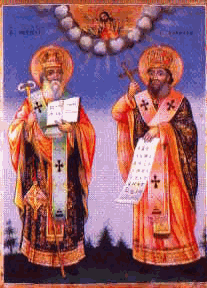 ОСНОВНО УЧИЛИЩЕ “СВ. СВ. КИРИЛ И МЕТОДИЙ”6600 гр. Кърджали                                                                 	       директор: 0361/ 6 53 97гр. Кърджали,                                                                     тел./факс: 0361/6 59 26, 0361/2 27 33ул. “Ген. Чернозубов” № 19             web: www.svetii-kardjali.org; e-mail ou_svetii_kj@abv.bgВх. № ..........................20....г.ДОДИРЕКТОРАНА ОУ „СВ. СВ. КИРИЛ И МЕТОДИЙ“ГР.  КЪРДЖАЛИДОКЛАДот ...............................................................................................................................................класен ръководител на ………… клас  при ОУ „Св.Св. Кирил и Методий“ гр. КърджалиОТНОСНО: Проведени дейности за обща подкрепа на ученици в  риск от отпадане от образователната система, съгласно чл. 15 и чл. 59, ал.1 от Наредба за приобщаващото образование / приета с ПМС № 232 от 20.10.2017 г., / ДВ, бр. 86 от 27.10.2017 г., в сила от 27.10.2017 г./  – учебна 20…./20… годинаУВАЖАЕМА ГОСПОЖО ДИРЕКТОР,Информирам Ви, че във връзка с необходимостта от оказване на обща подкрепа на ученици в риск от отпадане от училище, допуснали голям брой отсъствия по неуважителни причини, към момента, от моя страна и от екипа за обща подкрепа, са извършени следните дейности:....................................................................................................................................................................................................................................................................................................................................................................................................................................................................................................................................................................................................................................................................................................................................................................................................................................................................................................................................................................................................................................................................................................................................................................................................................................................................................................................................................................................................................................................................................................................................................................................................................................................................................................................................................................................................................................................................................................................................................................................................................................................................................................................................................................................................................................................................................................................................................................................................................................В резултат на проведените дейности смятам, че са ефективни/неефективни (излишното се зачертава) спрямо този/тези ученик/-ци. Причините за това са: ..............................................................................................................................................................................................................................................................................................................................................................................................................................................................................................................................................................................................................................................................................................дата: ......................                                                                  С уважение: ..................гр. Кърджали	/ ........................................../